                         Hudobná náuka                          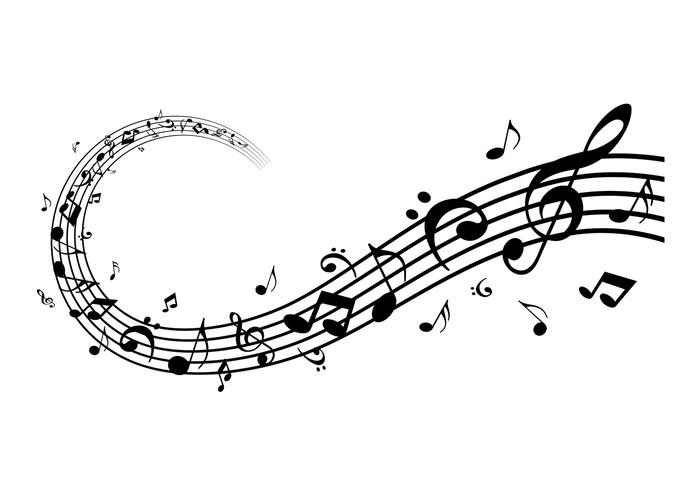 2. týždeň           Opakovanie	Hudobná abeceda: c, d, e, f, g, a, hNoty v husľovom kľúči: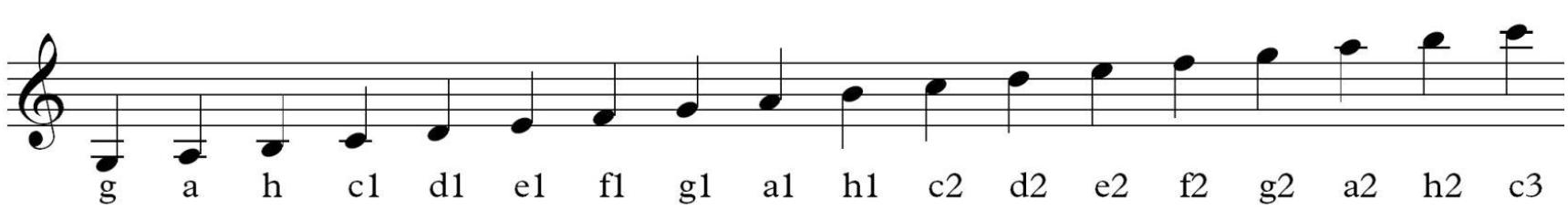 Poltón – najmenšia vzdialenosť medzi dvoma susednými tónmi.Prirodzené poltóny sú medzi tónmi: e-f a h-c.Medzi susednými tónmi nie je miesto na ďalší tón.(Na klávesových nástrojoch je to vzdialenosť jedna klávesa alebo na gitare jeden pražec)Celý tón- vzdialenosť dvoch poltónov. Medzi susednými tónmi je miesto na jeden ďalší tón.

Hudobné posuvky: Krížik - # - zvyšuje notu o poltón. Pridáva note koncovku is.Béčko - ♭ - znižuje notu o poltón. Pridáva note koncovku es.Odrážka - ruší predznamenanie (krížik, béčko) ♮Sláčikové nástroje	Tieto hudobné nástroje patria podľa rozdelenia hudobných nástrojov do skupiny Strunových nástrojov. Na tieto nástroje sa hrá pomocou sláčika, preto je názov sláčikové nástroje. Patria sem nástroje: husle, viola, violončelo a kontrabas. DynamikaV hudbe sa sila zvuku nazýva DYNAMIKA.   Na označenie dynamiky používame talianske názvy:piano - slabo, potichu, označujeme skratkou pforte - silno, hlasno, označujeme skratkou  fmezoforte- stredne silno, označujeme skratkou  mfpianissimo - veľmi slabo, označujeme skratkou  ppmezopiano- stredne slabo, označujeme skratkou  mpfortissimo- veľmi silno, označujeme skratkou  ffNa postupnú zmenu sily zvuku, dynamiky, sa používa označenie:crescendo [čítaj krešendo]- postupne zosilňovať, cresc., alebo zobáčik, ktorý sa postupne otvára decrescendo [čítaj dekrešendo]- postupne zoslabovať, dec., alebo zobáčik, ktorý sa postupne zavára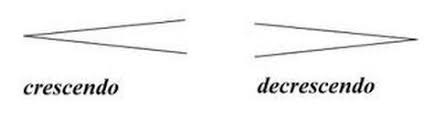 Rytmus Rytmus- striedanie tónov rôznej dĺžky.Tempo- je množstvo času, ktoré trvá jedna doba. Zjednodušene je to rýchlosť počítania dôb.Rytmické hodnoty: Celá nota – 4 doby                                   Polová nota – 2 doby                                  Štvrťová nota – 1 doba                                  Osminová nota – pol doby (0,5)
Dvojštvrťový takt Dvojštvrťový takt označujeme v notovej osnove za husľovým kľúčom vrchným číslom 2 a spodným číslom 4. Vrchné číslo nám označuje počet dôb v jednom takte. Spodné číslo nám označuje hlavnú hodnotu v takte a tou je štvrťová nota. Teda v dvojštvrťovom takte počítame po číslo dva a to: prvá, druhá. 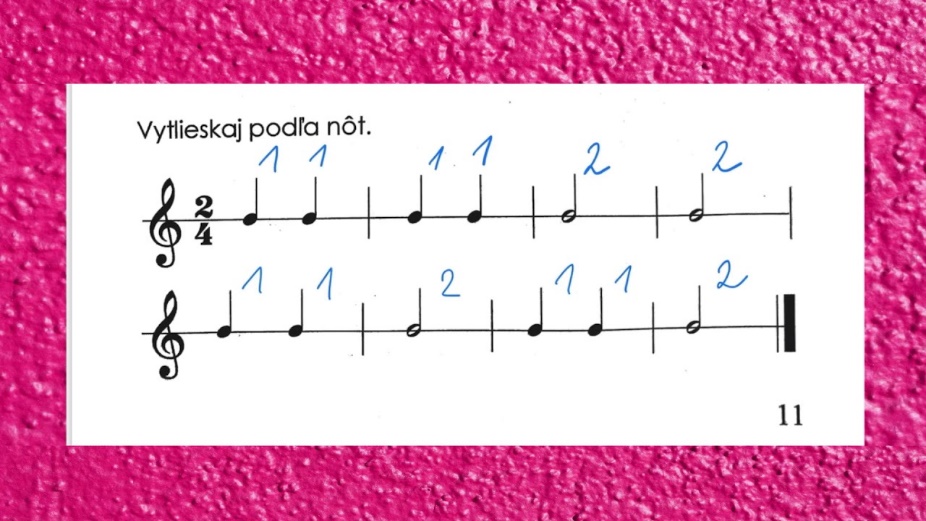 Trojštvrťový takt   Trojštvrťový takt označujeme v notovej osnove za husľovým kľúčom vrchným číslom 3 a spodným číslom 4. Vrchné číslo nám označuje počet dôb v jednom takte. Spodné číslo nám označuje hlavnú hodnotu v takte a tou je štvrťová nota. Teda v trojštvrťovom takte počítame po číslo tri a to: prvá, druhá, tretia. 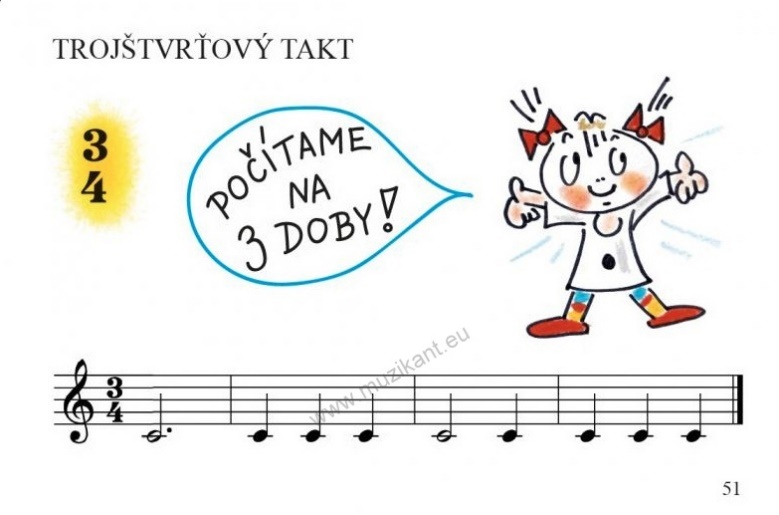 Štvorštvrťový taktŠtvorštvrťový takt označujeme v notovej osnove za husľovým kľúčom vrchným číslom 4 a spodným číslom 4. Vrchné číslo nám označuje počet dôb v jednom takte. Spodné číslo nám označuje hlavnú hodnotu v takte a tou je štvrťová nota. Teda v štvorštvrťovom takte počítame po číslo štyri a to: prvá, druhá, tretia, štvrtá. 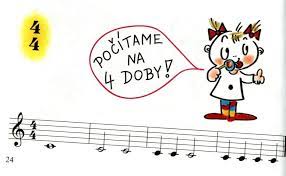 